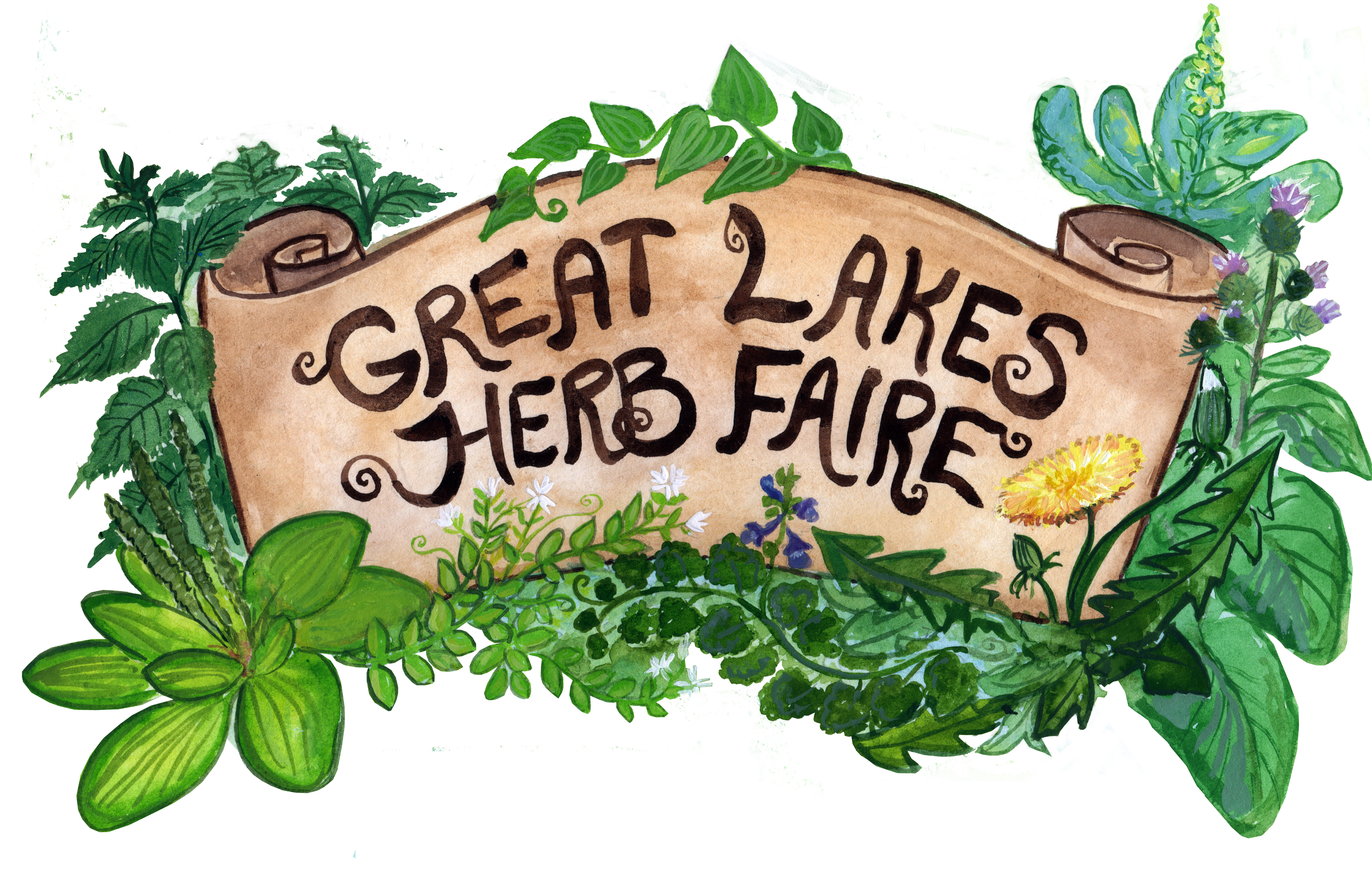 Great Lakes Herb FaireSeptember 6-8, 2024Sponsorship ApplicationPlease fill out completely and return with sponsorship funds to address below. Thank you for helping to make the Great Lakes Herb Faire a great success! Contact NameBusiness or Organization WebsiteAddressemailPhoneWhich level of support would you like to offer, and what exact amount? Please see our Sponsorship Level form for more info on the levels.	Lake St. Clair ($100) ____________	Lake Ontario ($250) ____________	Lake Erie ($500) ________________	Lake Michigan ($1000) _________	Lake Huron ($1500) ____________	Lake Superior ($3000) _________	Please send payments to: Great Lakes Herb Faire1841 Alhambra Dr.  Ann Arbor, MI 48103Or see our website for a paypal link: www.greatlakesherbfaire.orgFor more information, please contact Jackie Delisi, Sponsor Coordinator: Jdelisi2@charter.net 